Monday 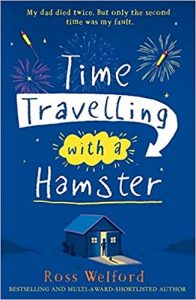 Time Travelling with a Hamsterpg. 70 - 73  Why does Al think Grandpa Byron looks cool? Find and copy two reasons. “His voice tails off and he takes another puff.’ pg. 71 What does it mean when it says Grandpa’s voice tailed off? Why is this? Find and copy the phrase that tells you Grandpa Byron is unsure of Jolyon and a bit suspicious. Why does Al hate himself at this part of the story? 